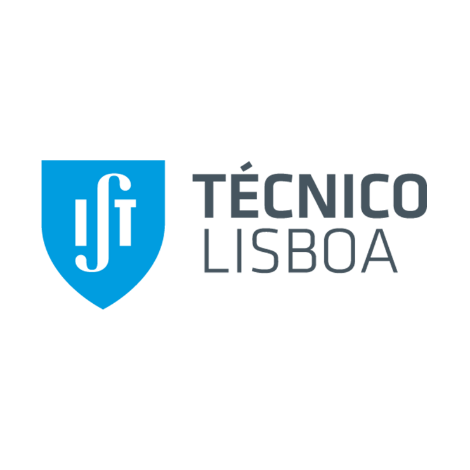 Recibo de Nome: NIF:      	    Proc_Missão: 				  Valor:  € Data_Recibo: O Instituto Superior Técnico, processou a quantia de  relativa a  , no período de  a , referente à deslocação a , no âmbito do projeto .Matrícula da viatura própria:  					Número de Km’s: 								